Финансовое самочувствие владимирцев, его связь с рационом питания и  состоянием здоровья 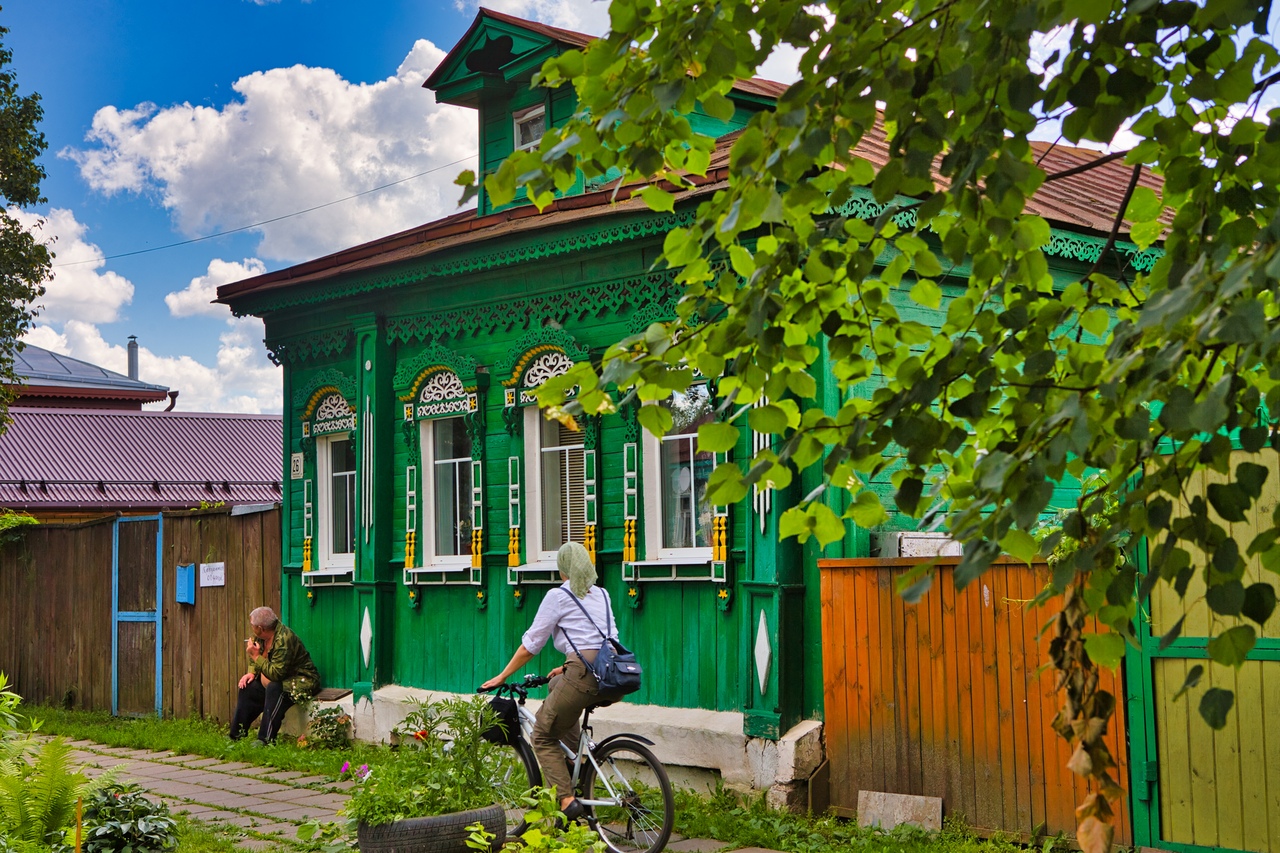  Фото Бориса ПучковаКаждая   семья, каждый человек  уникальны.  У каждого своя жизнь, свои  доходы, приоритеты,  пристрастия, свой рацион питания и т.д.  Мы не жалея слов, много и часто рассуждаем на эти темы. Тем не менее, для всех этих  понятий у статистиков есть цифровые измерители. Возможно, они не столь  хороши, как нам хотелось бы, но они существуют, а процесс по их совершенствованию идет непрерывно. Предметом сегодняшнего анализа станет динамика величины  прожиточного минимума (ВПМ) и самые важнейшие  компоненты нашей жизни, напрямую влияющие на ее качество -  питание и здоровье.  Рост экономики сегодня - важнейшая задача. От того, насколько качественно и какими темпами будет  идти её развитие,  напрямую зависит   наше благосостояние и  снижение уровня бедности. О наличии бедности открыто заговорили с начала  90-х годов. Из-за высокой инфляции,  усиления дифференциации денежных доходов населения, роста безработицы  набирал обороты процесс расслоения общества и вместе с тем обеднения значительной части населения. Возникла необходимость в социальном  стандарте. Им стал  прожиточный минимум. До 1992 г.  понятия "прожиточный минимум" не существовало. Критерием оценки этого показателя  был минимальный размер заработной платы (70 руб.).Кем и как рассчитывается прожиточный минимумУ величины прожиточного минимума есть много определений. Если говорить совсем просто - это достаточная сумма денег для возможности нормального жизнеобеспечения.Разработка и применение этого показателя обосновано солидной федеральной и региональной законодательной базой.  На региональном уровне показатель прожиточного минимума применяется:- для оценки уровня жизни населения при разработке и реализации региональных социальных программ;- оказания необходимой государственной социальной помощи малоимущим гражданам;- формирования бюджетов и других целей.Разрабатывает данный показатель Департамент  по труду и занятости населения администрации Владимирской области на основании статистических данных об уровне потребительских цен на продукты питания и индексах потребительских цен на продукты питания, непродовольственные товары и услуги, ежемесячно представляемых Владимирстатом. Величина прожиточного минимума устанавливается по результатам прошедшего квартального периода. Исчисляется  она в рублях в месяц  на душу населения в целом, а также с разбивкой  на  трудоспособное население, пенсионеров и  детей. Основанием расчета служит  потребительская  корзина, в состав которой входят:- продовольственные товары (хлебобулочные и макаронные изделия, крупы, картофель, овощи, мясные и рыбные продукты, молоко и молочные продукты, яйца, масло и т.д.);- непродовольственные товары (одежда, обувь, белье, предметы гигиены, лекарства);- услуги (жилищно-коммунальные, транспорт, связь, медицина и т.д.).Структура прожиточного минимумаСамая большая часть потребительской корзины (примерно 50 процентов)  приходится на   минимальный набор продуктов питания, остальное примерно поровну делится между непродовольственными товарами и услугами.Помимо потребительской корзины при расчете  прожиточного минимума учитываются расходы на обязательные платежи и сборы.  Этот расчет ведется только для трудоспособного населения, в их состав включается  налог на доходы физических лиц.Динамика прожиточного уровняДля российской экономики характерна инфляция, что приводит к  подвижкам  средних величин  прожиточных минимумов (изменяются индексы потребительских цен на продукты питания, товары и услуги, входящие в состав потребительской корзины). Поквартальная динамика  ВПМ  носит сезонный характер: растет в первом и втором кварталах, когда  устремляются вверх цены на продукты,  и уменьшается в третьем и четвертом  кварталах после уборки урожая. Такая ситуация – сложившаяся практика. С другой стороны, в пределах  четвертогоквартала возможны и более краткосрочные колебания: квартал еще не закончился, а к новогодним праздникам продукты уже подорожали. Для полноты картины вспомним, например, далекий  2013 год, тогда годовой ПМ на душу населения Владимирской области составлял  6920 рублей, к 2020 году его  значение увеличилось в 1,5 раза, а во  2 квартале 2020 г. составили 11093 рубля.По сравнению с 1 кварталом 2020 г. величина прожиточного минимума возросла для всего населения и для трудоспособного - на 7,9%, для пенсионеров - на 8,8%, для детей - на 7,5%.Любопытно взглянуть на  динамику составных частей  утвержденного за 2 квартал 2020 года прожиточного минимума. Стоимость продуктов питания в потребительской корзине  достигла 5254 рубля  (рост на 8,2%),  расходы на непродовольственные товары – 2571 рубль (рост  на 7,8%), оплата услуг – 2566 рублей (рост на  7,5%),  расходы по обязательным платежам и сборам – 702 рубля (рост на 8,3%).  Впрочем, за последние четыре года  величина прожиточного минимума  растёт не так быстро. Самый высокий темп прироста отмечается в 2015 году  (20,3%) по отношению к 2014 году, самый низкий – в 2018 году (1,3%).   Однако у показателя было и снижение. В 2016 году, единственный раз с момента расчета,   его значение снизилось по сравнению с предыдущим годом на 0,8%. Аналогичные изменения происходили во всех демографических группах населения.Прожиточный минимум как критерий порога бедности Прожиточный минимум определяет социальную политику государства в части финансовых обязательств. В многоуровневой системе социальных гарантий, предоставляемых государством населению, он  стал своеобразным краеугольным камнем. Именно этот показатель берут за основу расчета государственного бюджета страны и местных бюджетов на предстоящий год. На его основе назначают доплаты к пенсии, зарплаты, стипендии, пособия.Получается, чем выше в государстве численность населения, имеющего доходы выше прожиточного минимума, тем оно благополучнее в экономическом смысле.  Перефразируя известную поговорку можно сформулировать актуальный лозунг: "Скажи мне, какой у вас в стране прожиточный минимум, и я скажу, насколько сильна ваша экономика".Все семьи в Российской Федерации имеют разный уровень доходов. У кого-то  дела идут успешно,  кто-то  имеет небольшой достаток,  а кто-то  едва сводит концы с концами и нуждается в поддержке государства. Официально  претендовать на получение адресной социальной помощи могут семьи, имеющие среднедушевой доход ниже прожиточного минимума.  Они относятся к категории  бедных.Однако существует и так называемая неформальная бедность, когда  уровень  среднедушевого дохода превышает планку прожиточного минимума всего лишь, к примеру, на пятьдесят или  семьдесят рублей. Эти семьи  официально не попадают  в категорию малообеспеченных.   Но и к  среднему классу таких людей не причислишь. На совершенствование подхода  констатации  «бедности»  обращает внимание и  Президент и Правительство РФ.    В последнее время мы  видим, что  за  точку отсчета при назначении мер поддержки  берется  и полтора, и два прожиточных минимума.  Кого и как поддерживают  во Владимирской областиПо состоянию на 31 декабря 2019 г. за счет средств консолидированного бюджета Владимирской области меры социальной поддержки в форме регулярных денежных выплат получали 54,5 тысячи семей с детьми, 45,7 тысячи  детей из отдельных категорий семей, около  45,4 тысячи  малоимущих граждан,  4,8 тысячи  беременных женщин.Единовременные денежные выплаты получили  11,2 тысячи  малоимущих граждан,  0,8 тысячи  семей с детьми,  18 детей из отдельных категорий семей.Десятые в   ЦФОВеличина прожиточного минимума у каждого региона своя.  Например,  среди регионов ЦФО  за 1 квартал 2020 года  минимальный показатель был у Воронежской области (8894 рубля на человека в месяц),  максимальный - у жителей  Москвы (17129 рублей).  Владимирская область  в этом ряду занимает 10 место из 18 территорий (10280 рублей).Прожиточный минимум как индикатор качества жизниДля оценки  состояния и тенденции развития страны и регионов   органам  государственной статистики  на основании величины прожиточного минимума поручено осуществлять расчет большого количества важных  показателей.Например, уровня бедности (численность населения с денежными доходами ниже величины прожиточного минимума соотносится к общей численности населения).   В настоящее время  в  нашем  регионе  его величина 12,5%.Очень  показательны  соотношения  величины  прожиточного минимума   и основных показателей, характеризующих денежные доходы населения: среднедушевых доходов, среднемесячной номинальной начисленной заработной платы, среднего размера назначенных месячных пенсий, а также  размеров основных социальных гарантий, установленных законодательством Российской Федерации.Номинальные  среднедушевые денежные доходы населения Начиная с 2016  по 2018 год номинальные  среднедушевые денежные доходы населения четкой динамикой не отличались: то увеличивались, то сокращались. За  2019 год  они увеличились по сравнению с 2018 годом  на 9,3% и  составили  25738 рублей в месяц. Это меньше, чем по России (35249 рублей) и по  ЦФО  (46917 рублей). Поднялись на одно место вышеИсторически сложилось, что по доходам на душу населения Владимирская область занимала последнее место в ЦФО, в 2019 году – предпоследнее. Ниже нашего показатель у Костромской области. Таким образом, по покупательной способности среднедушевых денежных доходов населения, где товарным эквивалентом выступает величина прожиточного минимума, и Владимирская, и Костромская области имеют  минимальные значения – 248,9%  и  243,4% (РФ  – 323,7%).Реальные располагаемые денежные доходы (относительный показатель с учетом индекса потребительских цен, за период, в %)Динамика реальных располагаемых денежных доходов в последние годы вызывала  много тревог.  Доходы  владимирцев падали в 2014 году  (на 2,8%),  в 2016 году (на 8,4%),  в 2018 году (на 4,7%).   Положительные подвижки принес 2019 год – рост  3,3%. Однако из-за глубокого пике в предыдущие годы  ситуация кардинально не изменилась. Реальные располагаемые доходы  владимирцев по итогам  прошлого года  оставались  ниже уровня 2013 года  на 8,7%  (РФ – на 7,4%).Номинальная начисленная заработная платаПо  начисленной заработной плате за 2019 год среди регионов ЦФО мы находимся  на 12 месте со значением  33 076 рублей в месяц. Самый высокий показатель у г. Москва (94294 рубля) и Московской области (55555 рублей). Самая низкая заработная плата в Ивановской (27553 рубля) и Тамбовской (28697 рублей) областях. Реальная заработная плата (относительный показатель с учетом индекса потребительских цен, за период, в %)Реальная заработная плата работающих владимирцев в 2019 году увеличилась по сравнению с 2018 годом на 3,5%. Трехгодичное падение заработной платы в 2014-2016 годах было компенсировано  ростом  реальной заработной платы в последующие годы:  в 2017 г.   - 103,6%,   в 2018  - 109,9%,   в  2019 г. - 103,5%. Уровень бедностиПоследние четыре года происходит  ежегодное снижение численности населения с доходами ниже величины прожиточного минимума. Данный показатель снизился  с  207,1 тыс. человек в 2015 году до 171.4 тыс. человек  в 2019 году, а удельный вес данной категории граждан в общей численности населения (уровень бедности) – с 14,7% до 12,5%  (в РФ соответственно с 13,4% до 12,3%). За 2019 год по предварительным данным число владимирцев, живущих на доходы ниже величины прожиточного минимума, сократилось на 9,2 тысячи, а уровень бедности -  на 0,6 п.п.Среди регионов ЦФО по уровню бедности  в прошлом году   33 регион находился  на 12 месте. Выше этот показатель был в  6 регионах: Костромская область (12,6%), Рязанская (12,7%), Орловская (13,7%), Брянская (13,8%), Ивановская (14,2%) и Смоленская область (16,3%). Минимальное значение уровня бедности наблюдается в Москве (6,6%) и Московской области (7,3%). Им "наступает на пятки»  Белгородская область (7,7%).Одной из национальных целей развития страны, поставленных в майском указе Президента РФ, стало двукратное снижение уровня бедности к 2024 году. Таким образом, перед Правительством РФ стоит задача сократить уровень бедности до 6,6%.Влияние пандемии  на финансовое самочувствие владимирцевОднако планы Правительства РФ могут быть нарушены в связи с мировым кризисом, вызванным коронавирусом, который может серьезно отразиться на жизни людей. Под угрозой оказались наработанные за предыдущие десятилетия достижения в области сокращения бедности и обеспечения занятости нашего населения. Часть населения лишилась работы, у многих снизились доходы. В значительном числе домохозяйств материальных ресурсов станет меньше. При этом государство заметно расширило финансовую поддержку пострадавшим видам деятельности и в значительной мере непосредственно населения, особенно семей с детьми. Это способствует частичной компенсации негативных экономических эффектов.   Потеря в зарплате сильнее всего отражается на бедных, так как даже небольшое снижение заставляет отказываться от базовых трат. Кроме того, люди с низким доходом имеют крайне ограниченные возможности для формирования накоплений , соответственно, у них нет сбережений на "черный день".Итоги 1 квартала не настолько печальны, как предвещали эксперты. Объяснить это можно тем, что период самоизоляции во время пандемии начался за неделю до конца квартала и это мало повлияло на итоги.Среднедушевые денежные доходы в 1 квартале 2020 г. составили  23679 рублей в месяц  и увеличились по сравнению с соответствующим периодом прошлого года на 4,6%.Реальные денежные доходы и реальные располагаемые денежные доходы в 1 квартале 2020 г. относительно  аналогичного  периода предыдущего года увеличились соответственно  на 1,7% и  1,4%, но оказались ниже годовых темпов роста.Покупательная способность денежных доходов населения в 1 квартале 2020 года составила 230,3% против  221,9% в 1 квартале 2019 года. Рост данного показателя объясняется тем, что доходы населения росли большими темпами (рост на 4,6%), чем величина прожиточного минимума (на 0,7%).  По сравнению с 1 кварталом 2019 года увеличилась покупательная способность как начисленной заработной платы (с 271,2% до 291,7%), так и среднего размера назначенных пенсий (с 161,4% до 170,5%). Темп роста среднемесячной начисленной заработной платы в реальном выражении в 1 квартале 2020 года против  аналогичного периода прошлого года составил 105,9 % (в 1 квартале 2019 года – 99,2%). Средний размер назначенных месячных пенсий по состоянию на 1 апреля 2020 года составил 14756,4 рубля и был выше соответствующего периода 2019 года в реальном выражении (т.е. с учетом индекса потребительских цен) на 2,9%. Об опубликовании информации о величине прожиточного минимумаСогласно установленному порядку официальная статистическая информация о величине прожиточного минимума публикуется ежеквартально на сайте Росстата и на сайтах территориальных органов государственной статистики. За цифрами жизньПривычка - замена счастью? Все согласятся, что социальный статус и уровень доходов  формирует жизненные стандарты.  За плечами статистиков  результаты многочисленных  наблюдений социально-демографической сферы. В контексте сегодняшнего анализа было бы интересно обратить внимание на  связь уровня денежного дохода человека  и  его пищевого поведения.Не так давно в 2018 году Росстат проводил Выборочное наблюдение рациона питания населения. Ответы респонденты давали  на основе самооценки. Посмотрим насколько калорийно, разнообразно и сбалансированно было  питание владимирцев, попытаемся проследить  связь между  погрешностями рациона и  состоянием здоровья.  В пользу объективности полученных результатов  скажем, хоть состав питания  и зависит от индивидуальных особенностей (таких как возраст, пол, образ жизни и степень физической активности), имеющихся местных продуктов и обычаев. Однако  основные принципы здорового питания остаются одинаковыми.А в качестве исходного объективного показателя при констатации здоровья использовалось отклонение от физического благополучия: наличие установленного диагноза какого-либо заболевания, прохождение лечения в амбулаторных или стационарных условиях и др.Притяжение «общепита»Начнем  с питания вне дома.   Можно ли считать, что общепит  наше все? Ответ отрицательный: наблюдение  показало, что подавляющее большинство владимирцев (70%)  заведения общепита не посещали. А  что остальные  30%? Много ли среди них завсегдатаев? Вначале о ресторанах и кафе. Ежедневно или раз в неделю в них питаются   примерно 2 человека из 100, несколько раз в месяц  8 из 100, каждый пятый посещал кафе и рестораны всего раз в месяц или и того реже. А большинство предпочитает, видимо, домашнюю кухню. В ряду общепита находятся  и  пиццерии с Макдоналдсами. Статистика визитов сюда похожая. Большинство  жителей региона  не очень любят такие заведения: ежедневно  сюда приходит  лишь  1 человек  из 100.   В то же время  8  из 100  признались, что несколько раз в месяц  им не удается   побороть желание заглянуть   за  гостеприимные двери.  Один раз в месяц или того реже  забегает  в такие места пятая часть населения. Сколько владимирцев за  «правильные продукты»? Обратимся к   вкусовым предпочтениям земляков. Например, что у нас с потреблением  круп, риса, макаронных изделий и каш. Цифры   порадовали: эти продукты входят в ежедневный рацион питания подавляющего  большинства владимирцев (93%). Несколько раз в месяц приготовить их могут  6 из 100 человек. Не включают эти продукты в свой рацион  или едят  всего один  раз в месяц по 0,4% владимирцев.   «Ешь морковку, лук да хрен, будешь как Софи Лорен!…»Исследуем потребление фруктов и овощей. Свежие овощи (включая отварные и тушеные без картофеля) пользуются  заслуженной популярностью.  Их ежедневно содержит рацион 74%  жителей области, по несколько раз в месяц  овощи потребляет  почти четверть населения (24%). В то же время остается большим и число игнорирующих пользу овощей.  У  2 –х  человек из 100 эти дары природы  появляются на столе один раз в месяц или еще реже.  «Кому апельсинчики, кому мандаринчики…»Польза фруктов, прежде всего, заключается в высоком содержании полезной клетчатки, фруктозы, растительного белка, пектина, фруктовых кислот.  Это знают 57%  владимирцев, поэтому  каждый день или несколько раз в  неделю  включают свежие фрукты в свой рацион.  есколько раз в месяц фрукты потребляет  34%.  Есть и такие, кто вспоминает о них  один  раз в месяц (7%).  Вкусный «яд»Каждый из нас хоть раз пробовал вредную еду,  к которым диетологи  относят, например, продукты быстрого приготовления (каши, лапшу, картофельное пюре и т.п.). Случается это обычно в походных условиях, в период студенческой жизни и т.д.  В то же время в окружении каждого из нас, наверняка,  найдутся люди, явно зависящие от этих продуктов.  Такая же зависимость есть и у 2% «неразборчивых» владимирцев - они едят продукты быстрого приготовления каждый день. Радует то, что подавляющее большинство земляков (80%) не употребляет их. В то же время 7% владимирцев  признались, что окончательно отказаться от продуктов быстрого приготовления  они не могут  и едят их несколько раз в месяц.Сладкий пленА что насчет сладкого, например, пирожных и тортиков?  Вот она, наша  «ахиллесова пята».  Ежедневно или несколько раз в  неделю  они на столе у 5% жителей области.  Несколько раз в месяц балуют себя тортиками и пирожными  27%  земляков, а 49%  ответили, что могут приобрести лакомство один  раз в месяц. Диетологи утверждают, что сахар - это белая смерть, поэтому рекомендуют сократить его потребление.  Но отказаться от сладкого  мало у кого получается. Доля тех, кто лакомится шоколадками  и конфетами ежедневно или несколько раз в  неделю? месяц?  примерно одинакова – немногим более   33%.  Однако  23%  владимирцев  тягу к сладкому  победили: они едят шоколад и конфеты всего один раз в месяц или того реже.  Счастливчики!  За всё нужно платитьКак видим, значительная часть населения региона старается придерживаться  «правильного» питания, многие исключают из своего рациона продукты, содержащие сахар, усилители вкуса, красители и т.д.  Это значит,  мы  хотим быть здоровыми! Но насколько у нас это получается? Статистики знают ответ и на это. Судя по загруженности наших поликлиник, больных людей меньше не становится. Примерно  треть жителей Владимирской области  (28%) рассказали о том, что страдают повышенным  артериальным давлением.  Страх многих сладкоежек – диабет. Эта болезнь есть у 7 их 100 наших земляков.  Наличие высокого уровня холестерина  также  подтвердили  6% владимирцев.Еще больше  подробностей о нашем  рационе питания, в том числе  в гендерном разрезе, можно найти на сайте Владимирстата по ссылке:  https://vladimirstat.gks.ru/folder/34419 О здоровье  много не бывает… Оправданный интересИнтерес к теме здоровья, в том числе и в рамках статистических наблюдений оправдан. Самый большой багаж информации собирается во время проведения Выборочного  наблюдения  состояния  здоровья населения, второй раунд  которого пройдет по всей стране  с 5 августа по 1 сентября. К  визитам в 648 домохозяйств  жителей  самых разных муниципалитетов Владимирстат подготовил  24 интервьюера. Программа обследования обширна. Основные вопросы, на которые предстоит ответить взрослым респондентам, касаются питания, социального самочувствия, физической активности,   вредных привычек и др.  Полной картина состояния здоровья станет благодаря увязке  полученной информации с социальными и демографическими характеристиками респондентов:  возрастом, образованием, брачными отношениями, занятостью и т.д. Для детей и подростков в возрасте до 15 лет  есть свой опросник. Сбор информации о них осуществляется со слов родителей или опекунов. ⠀Для точности «эксперимента» интервьюеры проведут измерения респондента (рост и вес) с использованием измерительных приборов. Как всегда при визите в домохозяйство интервьюер предъявит специальное удостоверение и  паспорт. При себе у него будет планшет, письменные принадлежности и  сумка с логотипом «РОССТАТ».  Размеры выборки позволят  распространить  полученные данные на все население региона.   Ждать результатов недолго: публикация запланирована  на  Интернет-ресурсах Росстата на  конец 2020 года. Об уникальности собранных сведений можно судить по итогам   первого раунда этого наблюдения (за 2019 год). Благодаря анализу полученных результатов  Росстат рассчитал ряд показателей   для мониторинга  национального проекта «Демография». Ожидаемая продолжительность  ЗДОРОВОЙ жизниОжидаемая продолжительность здоровой жизни россиян составила в 2019 году  60,3 года.  Среди субъектов ЦФО  самый  высокий показатель получен по г. Москве – 65,1 года. Во  Владимирской области -  58,6 года и это 8 место после г. Москвы, Московской, Калужской, Костромской, Ярославской, Курской и Тульской областей.Самый низкий показатель по России у жителей Чукотки – 49,1 года, самый высокий – 67,2 года в Республике Ингушетия.  В тройку лидеров по ожидаемой продолжительности здоровой жизни помимо Ингушетии также вошли: Дагестан – 66,2 года и Чечня – 66,1 года. Следом за Чукоткой в ранжире с наименьшими показателями стоят: Еврейская автономная область – 53 года,  Брянская, Орловская области  и Ненецкий автономный округ - 55,7 года.Доля граждан, ведущих здоровый образ жизниЭтот показатель рассчитан для лиц в возрасте 15 лет и более по определенным критериям. В зависимости от их соблюдения была определена численность владимирцев, с высокой и удовлетворительной  приверженностью к ЗОЖ.   Какие же  критерии были взяты за основу?  Люди с высокой степенью приверженности здоровому образу жизни: - не курили, - в нормальном количестве  потребляли соль, - ежедневно  потребляли  овощи и  фрукты  на уровне  400 г. и выше, -  систематически занимались спортом или физкультурой (не менее 150 мин. умеренной или 75 мин. интенсивной физической нагрузки в неделю), -  не имели  пагубного влечения  к алкоголю (не более 168 грамм чистого этанола в неделю для мужчин и не более 84 грамм - для женщин). Если человек соблюдал только 3 из  этих 4-х компонентов,  он был отнесен к категории  с  удовлетворительной  приверженностью к ЗОЖ.Они говорят ЗОЖ - ДА!По итогам Выборочного наблюдения в Российской Федерации 50% граждан вели здоровый образ жизни, в том числе 12% с высокой приверженностью ЗОЖ, 38% имели удовлетворительную приверженность.   Доля владимирцев, ведущих здоровый образ жизни (высокая приверженность)  равна 16,9%. На фоне ЦФО – это достаточно хороший показатель. Регион занимает четвертое место после Воронежской (24,2%), Рязанской (18,8%) и Ивановской (17%) областей.  Если смотреть по России, больше всего таких людей зафиксировано  в Ингушетии - 48,8%. На втором месте Крым с 29,2%, на третьем - Адыгея с 28,8%. В пятерку лидеров по ЗОЖ также вошли Чувашия (24,7%) и Воронежская область (24,2%). У Москвы этот показатель составляет 8,8%.В аутсайдерах  по количеству населения, которое придерживается ЗОЖ, Чукотский автономный округ (0,4%). Тыва (1,1%), Ненецкий автономный округ (2,1%), Хабаровский край (2,2%) и Забайкальский край (3,3%).  Чуть выше показатель в Ямало-Ненецком автономной округе (3,9%), Республике Северная Осетия-Алания (3,9%), Калужской (4,0%), Сахалинской (4,0%) областях.Прогноз: Согласно рассчитанным прогнозным данным к 2020 году доля  владимирцев, ведущих здоровый образ жизни,  возрастет до  18,5%,  а к 2021 году  до  20,1%.   Насколько оправдаются прогнозы, узнаем уже скоро.  Если Вы в своей квартире  -  лягте  на пол,  три,-четыреВ заключение, обратим внимание на физическую активность. Речь идет о показателе «Доля граждан, систематически занимающихся  физкультурой и спортом (для лиц в возрасте 3 – 79 лет)».  Здесь нас ждут замечательные цифры: среди субъектов ЦФОВладимирская область находится в тройке победителей и занимает почетное третье место (27,7%),  золото у Тверской области (28,9%), серебро - г. Москва (27,8%).  Параметры двигательного режима в неделю:В целом среди россиян доля систематически занимающихся физкультурой и спортом, составила  27,5%, (30,6% - мужчины и 24,8% - женщины). Чаще всего таких людей можно встретить в  Республике Мордовия  (48,9%), Удмуртской Республике   (48,8%), Республиках Коми  (43,9%),   Тыва (43,0%)  и Алтай (42,1%).Наш обзор, наполненный  откровениями владимирцев об отношении  к  рациону питания, к своему здоровью и здоровью своих детей, не мог не убедить  вас в важности  зрелого  и взвешенного  отношения  к  жизни.Дружите со статистикой, не отказывайтесь от встречи с интервьюерами.  Время бежит, меняя  все вокруг,  в том числе и нас.  Из моря ваших ответов будет составлен новый  портрет жителя Владимирской области. Это важно нам,  опыт поколений  важен и  нашим потомкам.  Ссылка  на презентацию к  пресс-релизу https://vladimirstat.gks.ru/actions(раздел «2020-08-06 Пресс-конференция «Финансовое самочувствие владимирцев, его связь с рационом питания и состоянием здоровья"). Солдатова Наталья Михайловна,  специалист  Владимирстата по взаимодействию  со СМИтел. +7(4922) 773041, 773042 доб. 0402,моб. +7 9307408865 mailto:  P33_nsoldatova@gks.ruhttps://vladimirstat.gks.ruВладимирстат в социальных сетях:https://www.facebook.com/profile.php?id=100032943192933https://vk.com/public176417789https://ok.ru/profile/592707677206https://www.instagram.com/vladimirstat33/?hl=ruПри использовании материалов Территориального органа Федеральной службы государственной статистики по  Владимирской  области в официальных, учебных или аучных документах, а также в средствах массовой информации ссылка на источник обязательна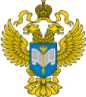 ТЕРРИТОРИАЛЬНЫЙ ОРГАН ФЕДЕРАЛЬНОЙ СЛУЖБЫ ГОСУДАРСТВЕННОЙ СТАТИСТИКИ ПО ВЛАДИМИРСКОЙ ОБЛАСТИТЕРРИТОРИАЛЬНЫЙ ОРГАН ФЕДЕРАЛЬНОЙ СЛУЖБЫ ГОСУДАРСТВЕННОЙ СТАТИСТИКИ ПО ВЛАДИМИРСКОЙ ОБЛАСТИ6  августа  2020 г.6  августа  2020 г.Пресс-релизТЕРРИТОРИАЛЬНЫЙ ОРГАН ФЕДЕРАЛЬНОЙ СЛУЖБЫ ГОСУДАРСТВЕННОЙ СТАТИСТИКИ ПО ВЛАДИМИРСКОЙ ОБЛАСТИТЕРРИТОРИАЛЬНЫЙ ОРГАН ФЕДЕРАЛЬНОЙ СЛУЖБЫ ГОСУДАРСТВЕННОЙ СТАТИСТИКИ ПО ВЛАДИМИРСКОЙ ОБЛАСТИ6  августа  2020 г.6  августа  2020 г.Пресс-релизВозраст, летВременной двигательный объем 3-5 лет75 мин/неделю6-15 лет90 мин/неделю16-29 лет125 мин/неделю30-59 лет115 мин/неделю60-79 лет90 мин/неделю